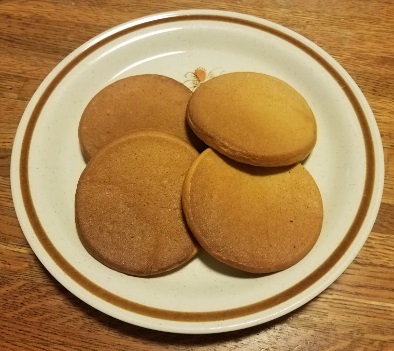 Pumpkin Whole Wheat PancakesIngredients4 cups white whole wheat flour4 tablespoons raw unfiltered honey2 tablespoons baking powder1 teaspoon salt1 teaspoon baking soda3½ cups milk¼ cup avocado oil½ cup applesauce4 large eggs1 15 oz. can pumpkinInstructionsPlace all ingredients in a large mixing bowl and blend until smooth.Let batter sit for 5 minutes before using.Preheat 11” square frying pan on medium heat.Pour 1/3 cup batter for each pancake into the pan (4 per pan).Cook for 3-4 minutes.Flip the pancakes and cook for 3-4 more minutes.Remove onto a plate or cooling rack.Repeat with remaining batter.Enjoy!These may be frozen and then reheated in a toaster.